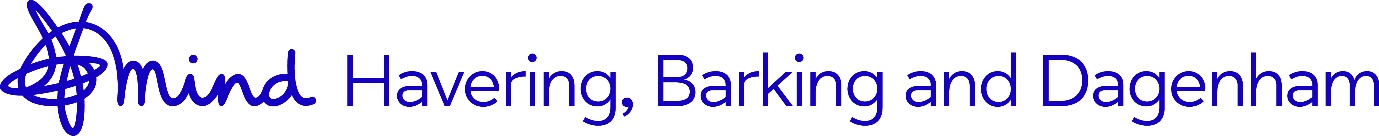 Havering Statutory Independent Advocacy Service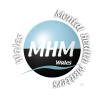 IMHA/Care Act Referral FormWhere Is the Client Currently?Monitoring Details:How Does the Patient Qualify for Statutory Advocacy? (Please select and provide relevant date)For What Issue/s Is an Advocate Being Requested?Are There Deadlines / Important Dates Relevant to the Issue/s? Communication NeedsReferrer Details    Please email your referrals form to advocacy@haveringmind.org.uk Telephone: 01708 457040Date of referral:Client name:Date of Birth:Gender:Permanent address:Permanent address:Permanent address:Permanent address:Permanent address:Telephone Number:Mobile Number:Email address:Where did you hear about the service?Ward:Hospital/Care Home Address:Post Code:Telephone Number:Client Religion:Client Sexuality:Client Ethnicity:Do you have a disability?If yes, please state:The patient is detained under section 2 of the Mental Health Act 1983:Please select:Section start date: Section start date: The patient is detained under section 3 of the Mental Health Act 1983:Section start date: The patient is detained under part 3 of the Mental Health Act 1983 (‘forensic’ / ‘forensic restricted’ patients) (specify section with issue details below)Section start date: Is the patient a conditionally discharged restricted patient? If yes, select section below:The patient is subject to a Community Treatment Order (CTO) under the Mental Health Act 1983:Section start date: The patient is subject to a Guardianship Order under the Mental Health Act 1983:Section start date: The patient requires Advocacy support under the Care Act 2014 (assessment, care planning, care plan review or safeguarding?)If Care Act, please state category: Continue on separate sheet if necessaryDoes the client have any communication needs? (Please select)YesNoNoIf so, please describe:If so, please describe:If so, please describe:Are there any current known risks regarding the patient that we need to be aware of? (Please select)YesNoIf so, please describe:If so, please describe:If so, please describe:Has a risk assessment been carried out?YesNoName of ReferrerRelationship to Client (Please select)If professional, please provide title:Referrer Address details, if different from client detail:Referrer Address details, if different from client detail:Referrer Address details, if different from client detail:Referrer Address details, if different from client detail:Postcode:Telephone Number:Email address:How did you hear about the service?For ProfessionalsPlease selectPlease selectHas the patient provided consent for this referral to be made? YesYesNoNoNoIs there any query regarding the patient’s capacity? YesYesNoNoNoIf yes, please state:If yes, please state:If yes, please state:If yes, please state:If yes, please state:If yes, please state:Name or Signature of referrerDate